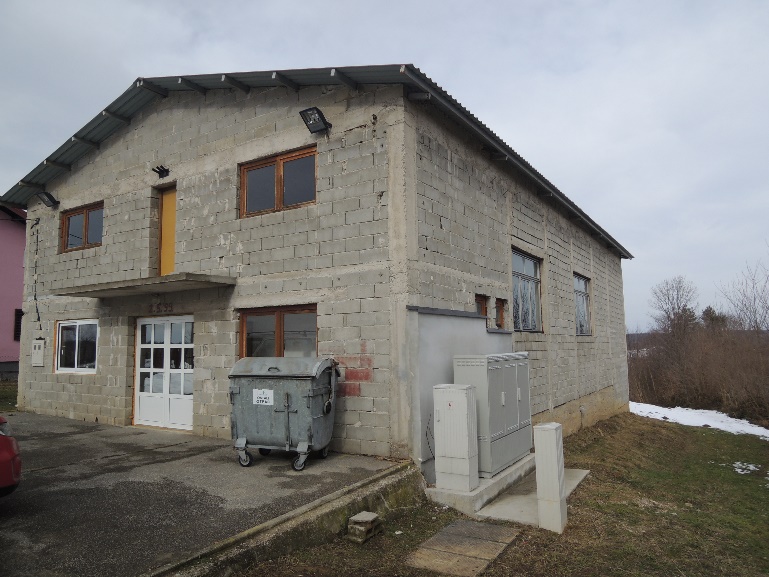 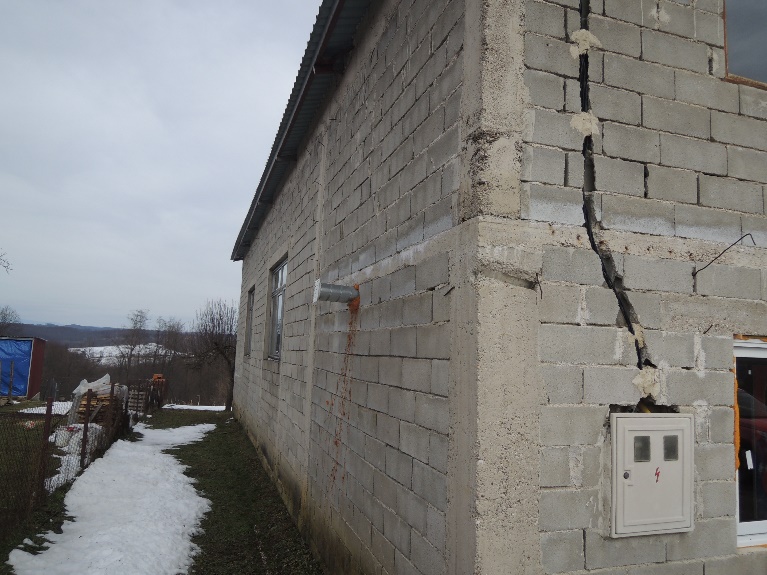 Pogled jugoistokPogled jugozapad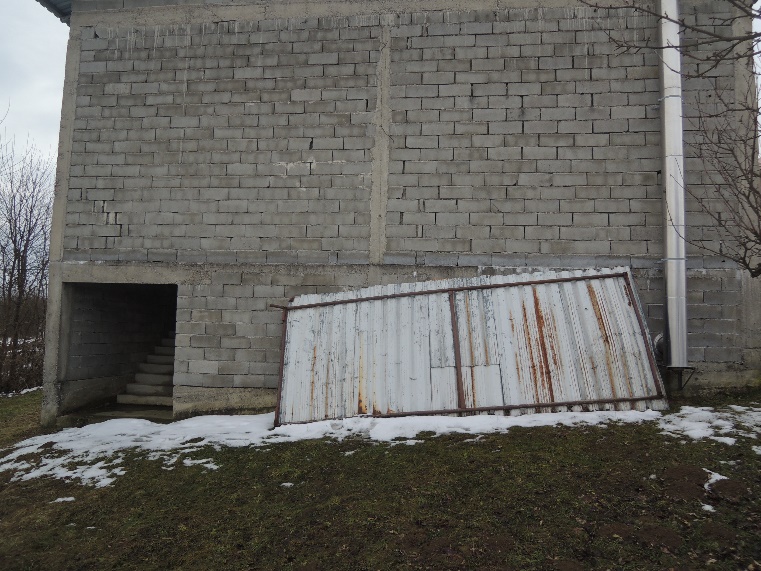 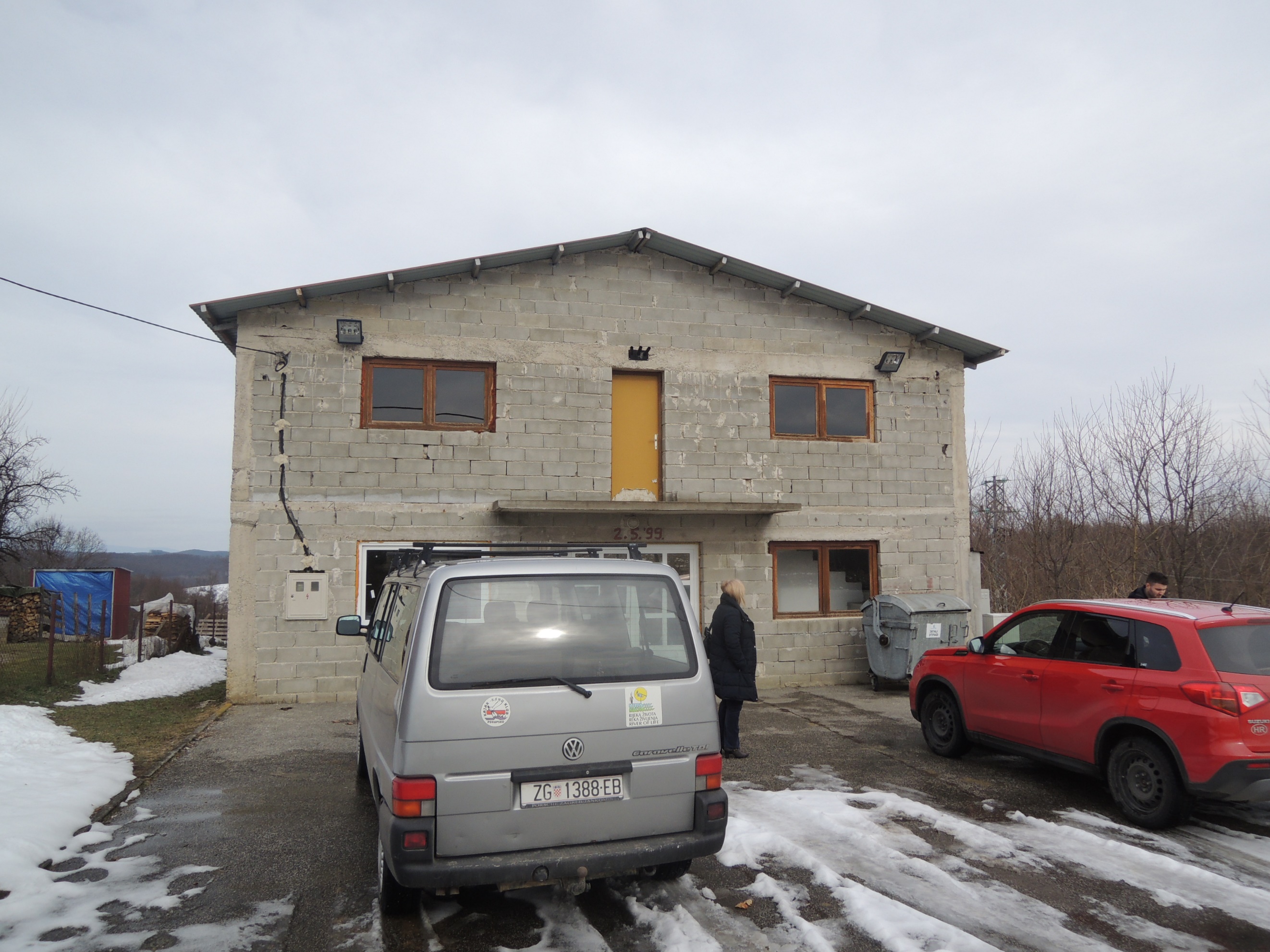 Pogled sjeverPostojeća stolarija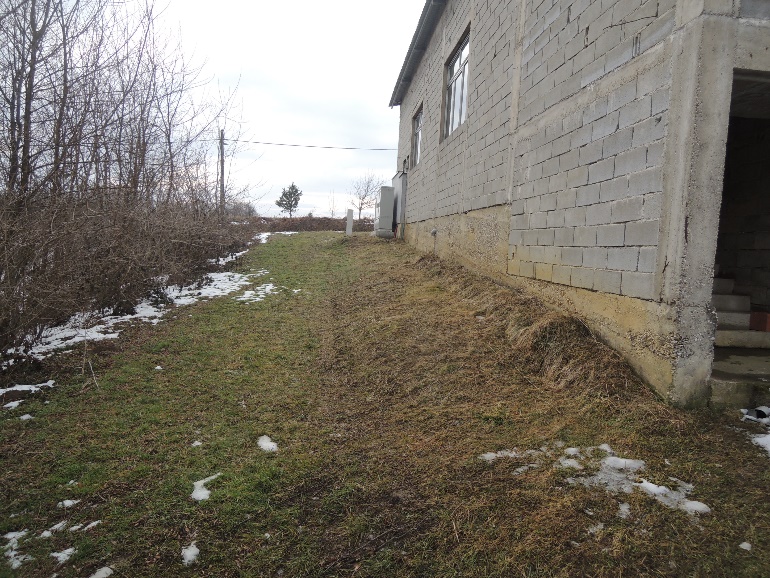 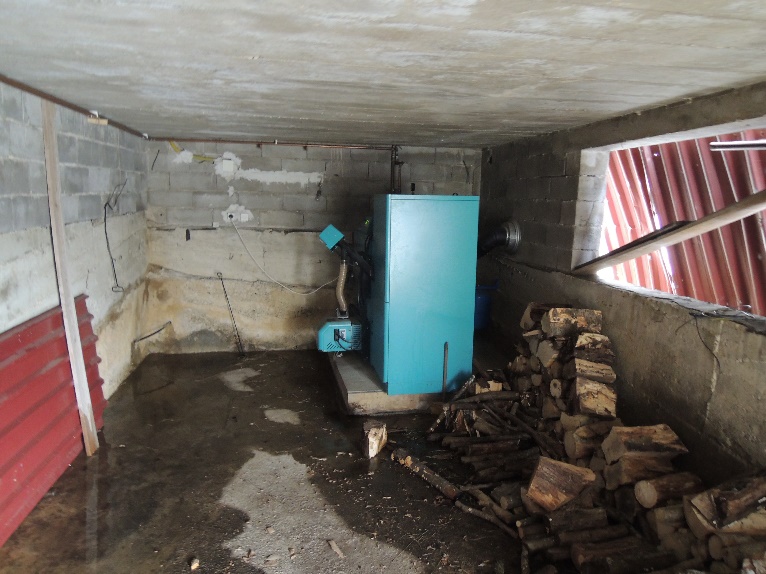 Neuređeni prilazNedovršena kotlovnica